      LO QUE QUEREMOS CONSEGUIRQueremos que los niños  y niñas encuentren en nuestra escuela un ambiente agradable y acogedor, con un espacio diseñado por y para ellos por que nuestro objetivo principal es que los niños en la escuela sean FELICES 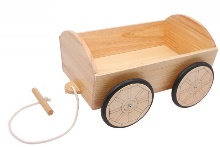 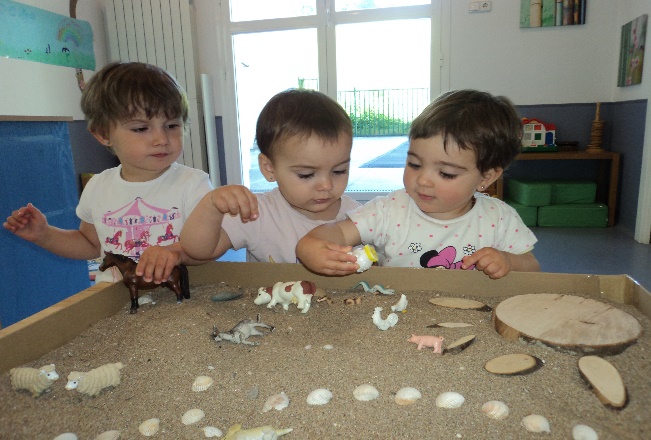 Queremos pues:  Facilitar a los niños y niñas la adquisición de hábitos y rutinas cotidianas.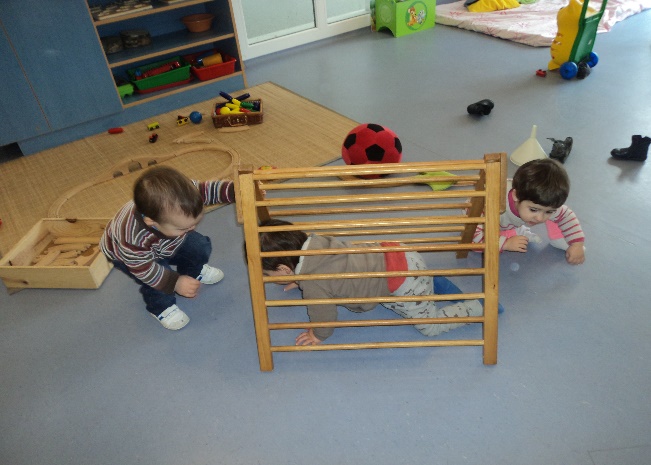   Fomentar su iniciativa  y su creatividad y ofrecerles múltiples posibilidades de manipulación y experimentación en gran medida con productos de la naturaleza Fomentar su imagen positiva Satisfacer sus necesidades fisiológicas afectivas y de socialización  Contribuir al desarrollo de todas sus capacidades, motoras, de lenguaje, de simbolización… Flexibilidad horaria. La escuela cerrará por vacacione del 21 de Julio hasta final de Agosto  La escuela ofrece para todos aquellos que lo desean servicio de comedor. La comida se elabora diariamente en el centro.Será necesario acudir a la oficina de la Mancomunidad para la obtención de justificantes y certificados, para aclarar dudas y para realizar cualquier cambio en la situación del  niño, tipo de  jornada, comedor, baja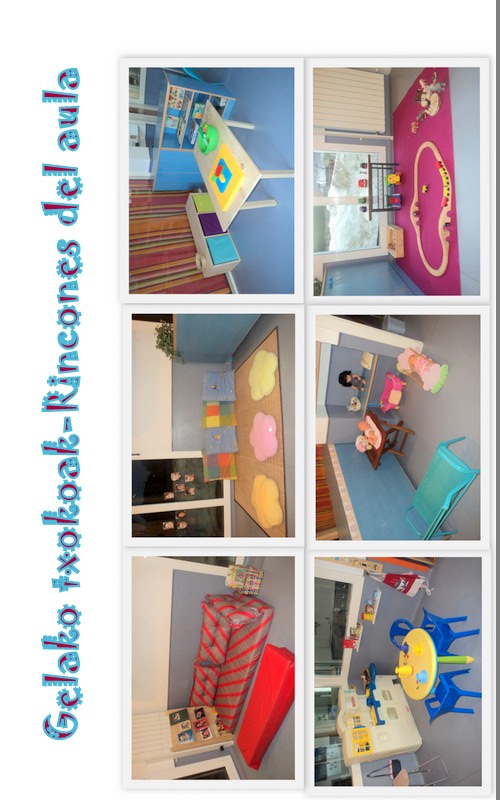 